MODÈLE D’E-MAIL 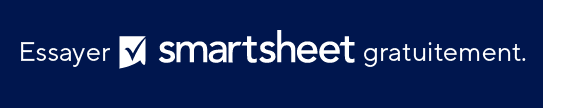 D’ATTESTATION D’EMPLOI OBJET :Attestation d’emploi pour [nom de l’employé]CORPS DE L’E-MAIL :[Nom de l’employé] a travaillé pour [nom de l’entreprise] pendant la période [date d’embauche-date de fin] et occupait la fonction de [fonction de l’employé].— OU — [Nom de l’employé] est actuellement employé(e) par [nom de l’entreprise] depuis sa date d’embauche, à savoir le [date d’embauche], et occupe la fonction de [intitulé du poste/fonction de l’employé].Pour de plus amples renseignements, veuillez contacter [nom du contact].[Votre nom][Votre fonction][Nom de l’entreprise][Coordonnées]EXCLUSION DE RESPONSABILITÉTous les articles, modèles ou informations proposés par Smartsheet sur le site web sont fournis à titre de référence uniquement. Bien que nous nous efforcions de maintenir les informations à jour et exactes, nous ne faisons aucune déclaration, ni n’offrons aucune garantie, de quelque nature que ce soit, expresse ou implicite, quant à l’exhaustivité, l’exactitude, la fiabilité, la pertinence ou la disponibilité du site web, ou des informations, articles, modèles ou graphiques liés, contenus sur le site. Toute la confiance que vous accordez à ces informations relève de votre propre responsabilité, à vos propres risques.